ДОДАТОК  2до тендерної документації Інформація про необхідні технічні, якісні та кількісні характеристики предмета закупівлі — технічні вимоги до предмета закупівліТЕХНІЧНА СПЕЦИФІКАЦІЯ(назва предмета закупівлі)Технічні характеристики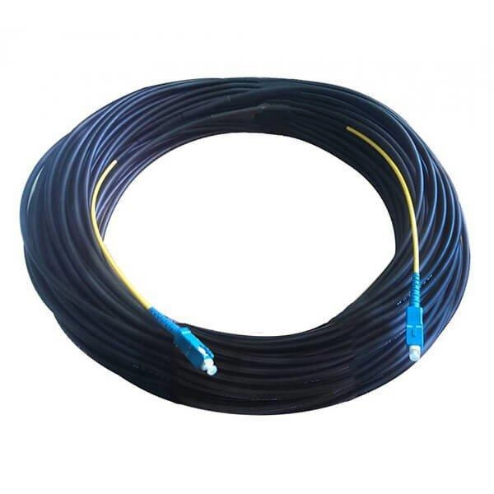 Назва предмета закупівліТелекомунікаційні кабелі та обладнанняКод ДК 021:2015Телекомунікаційні кабелі та обладнання, код ДК 021:2015 - 32520000-4Назва товару номенклатурної позиції предмета закупівлі та код товару, визначеного згідно з Єдиним закупівельним словником, що найбільше відповідає назві номенклатурної позиції предмета закупівліТелекомунікаційні кабелі та обладнання, код ДК 021:2015 - 32520000-4Кількість поставки товару47 штукМісце поставки товару25002, м. КропивницькийСтрок поставки товарудо 10 травня 2024 року№ з/пКонкретна назва предмета закупівліДовжина (метр)Кількість (штук)Патчкорд оптичний SC-SC ОЦПс-1А1(1х1)-1,010004Патчкорд оптичний SC-SC ОЦПс-1А1(1х1)-1,05004Патчкорд оптичний SC-SC ОЦПс-1А1(1х1)-1,02504Патчкорд оптичний SC-SC ОЦПс-1А1(1х1)-1,010012Патчкорд оптичний SC-SC ОЦПс-1А1(1х1)-1,010 8Патчкорд оптичний SC-SC ОЦПс-1А1(1х1)-1,0515